1-2-корпус   эвакуация  планы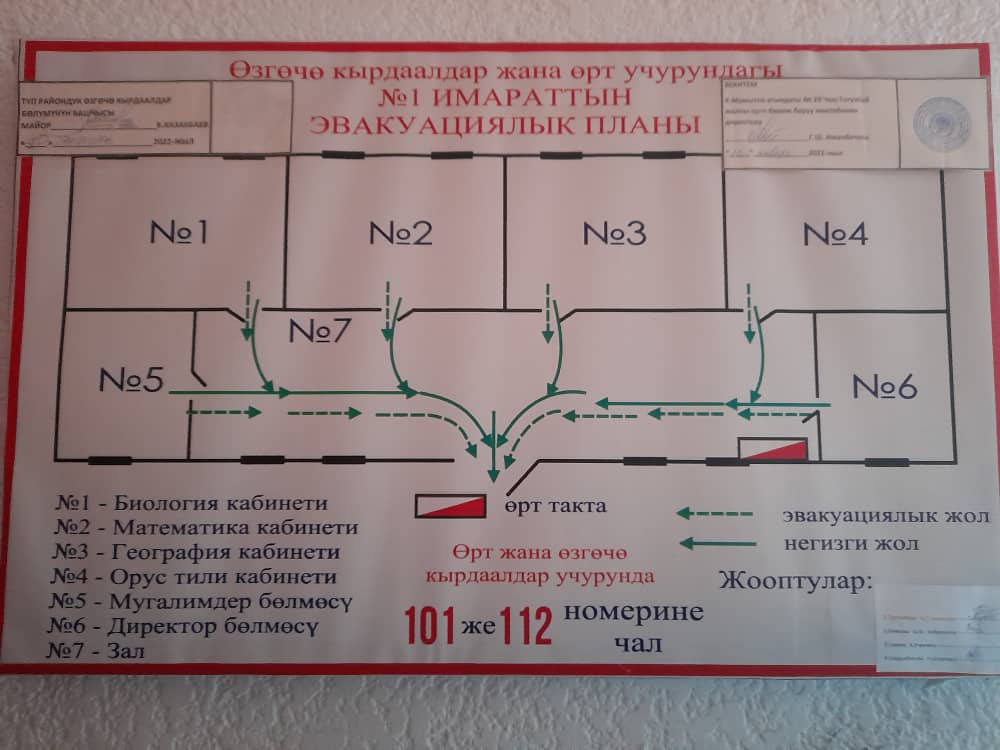 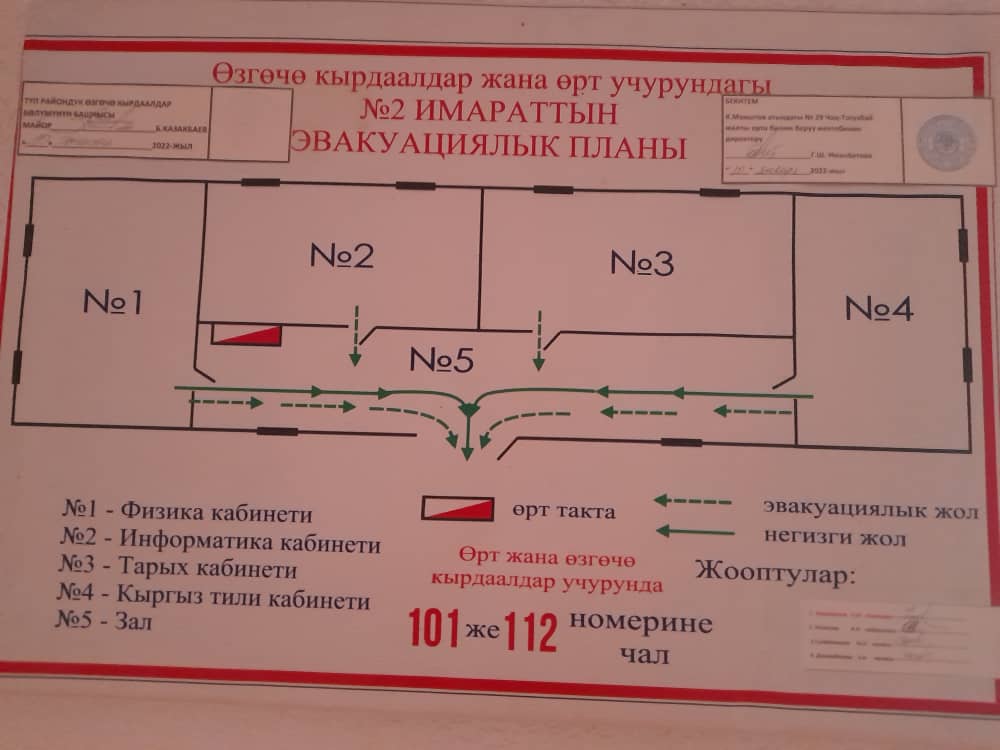 